Application Form for the 2017 Mayors for Peace 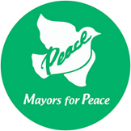 Youth Exchange for Peace Support Program Our city hereby applies to the Mayors for Peace Youth Exchange for Peace: Support Program for “International Youth Conference for Peace in the Future, Hiroshima 2017” on behalf of the following applicant:Applicant Information2. Member City Information  (1) Information of the sponsoring member city/municipality/other local government entity(2) City contact information NameCity NameCountryMayor’s NameName of the contact person PositionDepartmentEmailAddressPhoneFax